21 octobre 2018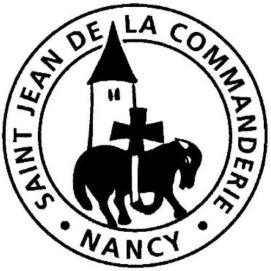 29ème dimanche du Temps ordinaire   BLe Fils de l’homme n’est pas venu pour être servirServir, aimer, sauver : aujourd’hui, la Parole nous redit ce que le Christ a accompli par amour pour tous les hommes. Serviteur parfait (première Lecture), grand prêtre par excellence (deuxième Lecture), Fils de l’homme qui a donné sa vie en rançon pour la multitude (Évangile), il a vaincu le mal, il est ressuscité pour nous appeler à partager sa gloire. Puisque baptisés en sa Pâque, ouvrons nos cœurs à la révélation de son amour pour que, à l’exemple du Seigneur, nous aimions tous nos frères.CHANT D’ENTRÉEUn homme au cœur de feu Un homme au cœur de feu, qui est venu du Père et qui retourne à lui,
Jésus, le Premier Né,
Un homme au cœur de feu nous invite à le suivre en son retournement,
Jusqu'à renaître au jour irradiant de Pâque.
Jésus, le Premier-Né, nous invite à le suivre  R/R/ 	Pour la gloire de Dieu et sa haute louange,Pour la gloire de Dieu et le salut du monde ! Un homme sous l'Esprit, à l'œuvre au sein du monde en mal d'enfantement,
Jésus, Maître et Seigneur,
Un homme sous l'Esprit nous invite à le suivre au rang des serviteurs,
À servir aux chantiers où il poursuit sa Pâque.
Jésus, Maître et Seigneur, nous invite à le suivre  R/ Un homme épris de Dieu, le Fils obéissant jusqu'à mourir en croix,
Jésus, le Bien-Aimé,
Un homme épris de Dieu nous invite à le suivre en son abaissement,
À marcher au chemin orienté vers Pâque.
Jésus, le Bien-Aimé, nous invite à le suivre  R/1ère Lecture : Is 53, 10-11Que la souffrance librement acceptée devienne féconde. C’est l’expérience du mystérieux Serviteur dont parle le prophète ; c’est l’annonce de la Passion de Jésus.Psaume 32Seigneur, ton amour soit sur nous comme notre espoir est en toi !Oui, elle est droite, la parole du Seigneur ;Il est fidèle en tout ce qu’il fait.Il aime le bon droit et la justice ;La terre est remplie de son amour.Dieu veille sur ceux qui le craignent, Qui mettent  leur espoir en son amour,Pour les délivrer de la mort, Les garder en vie aux jours de famine.Nous attendons notre vie du Seigneur :Il est pour nous un appui, un bouclier.Que ton amour Seigneur, soit sur nousComme notre espoir est en toi !2ème Lecture : He 4, 14-16Pour obtenir le pardon des péchés de son peuple, le grand prêtre  pénétrait, non pas au ciel, mais dans le sanctuaire. Il lui fallait recommencer chaque année. Jésus, selon l’apôtre, est un grand prêtre d’une autre envergure.Évangile : Mc 10, 35-45Alléluia. Alléluia.	Le Fils de l’homme est venu pour servir	et donner sa vie en rançon pour la multitude.Alléluia.Prière des FidèlesTournons-nous vers Dieu notre Père et adressons-lui avec confiance nos prières aux intentions du monde et de l’Église.« Le juste, mon serviteur, justifiera les multitudes. Il se chargera de leurs fautes. »Prions pour que tous ceux qui souffrent dans le monde rencontrent des témoins du Christ qui leur apportent le réconfort et leur révèlent la miséricorde de Dieu. R/R/	Seigneur, écoute-nous, Seigneur, exauce-nous !Face aux catastrophes naturelles, prions pour que les victimes trouvent des soutiens pour reconstruire leur vie. Prions aussi pour les sceptiques afin qu’ils prennent conscience de leur responsabilité dans la sauvegarde de notre maison commune, la terre. R/« Tenons ferme dans l’affirmation de notre foi. »Prions pour que les épreuves que l’Église traverse, soient source de grâces et permettent à chaque chrétien de cheminer avec assurance vers Dieu et avec confiance en son pardon. R/ Avec le pape François et l’Église, prions pour que l’Esprit-Saint accompagne les jeunes en synode et que ce dernier porte beaucoup de fruits. R/« Le Fils de l’homme n’est pas venu pour être servi mais pour servir et donner sa vie pour la multitude. »Prions pour que notre communauté se fasse serviteur de son prochain à l’exemple du Christ. R/Tu as entendu nos prières, Dieu notre Père. Exauce-les pour que le nom de Jésus soit connu par tous les hommes, jusqu’aux extrémités de la terre, maintenant et pour toujours. – Amen.COMMUNIONEn mémoire du Seigneur D 304En mémoire du Seigneur qui nous a rompu le pain, En mémoire du Seigneur, nous serons le pain rompu,Pour un monde nouveau, pour un monde d’amour. Et que viennent les jours de justice et de paix !En mémoire du Seigneur qui nous a donné son sang, En mémoire du Seigneur, nous serons le sang verséEn mémoire du Seigneur qui a fait de nous son corps, En mémoire du Seigneur, nous serons le corps livré,En mémoire du Seigneur, tout le pain soit partagé, En mémoire du Seigneur, tous les pauvres soient comblés,CHANT A MARIECouronnée d’étoilesNous te saluons, ô toi Notre Dame.Marie, vierge sainte que drape le soleil.Couronnée d'étoiles, la lune est sous tes pas.En toi nous est donnée l'aurore du salut.Marie Ève nouvelle et joie de ton Seigneur,Tu as donné naissance à Jésus le Sauveur.Par toi nous sont ouvertes les portes du jardinGuide-nous en chemin, Étoile du Matin.Que j’aillevers toi,Seigneur,par un cheminsûr et droit.Saint Thomas d’Aquin (XIII° siècle)